CURRICULAUM VITEA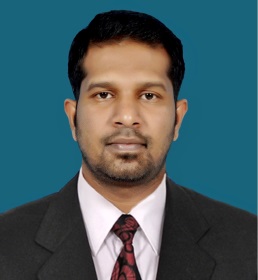 Monish							Date of birth 				:	13-11-1986Nationality 				:	Indian Marital status				:	MarriedDriving license                                       :            Qatar & IndiaEmail					: 	monish-394369@2freemail.com  OBJECTIVESeeking to take higher position in the field of AutoCAD Draughtsman and take challenging, creative and diversified projects.SUMMARYYoung dynamic and duty oriented having 9+ years’ experience in the field of Civil and Computer Aided Draughting, as well as drawing coordinating, seeking a suitable posting in a growth-oriented organization that could provide me with a challenging opportunity for career development. I have operated with diversified domain projects in Civil Draughtsman ranging from medium to large scale industries which gave me an in-depth understanding of handling various domain areas in Civil Draughting. I have handled various critical and challenging projects from design stage to implementation stage and ensured that the projects get implemented as per specification in stipulated time with quality. Having equipped and expertise with various latest draughting tools and techniques, cost evaluation techniques and tools which I applied in my professional career to produce cost-effective solutions for the organization I worked with. I can handle high-pressure environments with ease and open mind and also a good team player. I have efficient communication skill to present my points precisely to listeners.WORK EXPERIENCEWorking in Doha-Qatar from November 6th, 2014 to 2018 June 15th ( 3 Year + 7 Month)Got certificate of appreciation for this projectPOSITION			:	Civil/Infrastructure Draughtsman& DocumentationPROJECT			:	Lusail Development Primary Infrastructure					Contract Package 3A Phase 2CLIENT			:	Qatar Diar Real Estate Investment CompanyCONSULTANT 		:	Dorsch QatarPROJECT MANAGER	:	Parsons International LimitedNature of Duties:-Preparation of all kinds of Shop drawing and Cross section.Preparation of various types of Services drawings.Utility Protection drawings.Preparation of AS-Built drawings.Preparation of Construction drawings with required Engineering Notes and also for fabrication purposes.Preparations of Road layout, Profiles & Road marking signs.Setting out details for surveyors.Preparing NOC drawings for Municipality submission.Coordinating with construction teams regarding the technical problems at the site and rectifying it.Drafting drawings for various Structures and taking approval from Municipal Authority.Coordinating and Communicating with senior staffs for creative decision for successful completion of the assigned jobs. Responsibilities of this position include technical duties in the computer aided drafting of detailed Architectural and Infrastructure drawings.U.A.E, Al Ain 2013 to2014 November       ( 1 year & 11  Month )Position	:	Civil/Infrastructure DraughtsmanProject	: 	Construction work for replacement and enhancement of septic 				tanks in al ain – part-1Consultant	:	MWH UK LimitedClient		:	Abu Dhabi Sewerage services company (ADSSC)U.A.E  2008 to 2011 (3 Year)Position	:	Documentation & DraughtsmanKERALA INDIA. 2007 to 2008 (1 Year)(A Multinationals in the Field of Construction)Position	: 	Architectural Draughtsman & AutoCAD Trainer QUALIFICATION AutoCAD with 2D, 3DRevit PhotoshopSoftware installationCould operate effectively with Microsoft office tools namely word, excel, power point, access.Have  a worked with various versions of windows operating system namely winNt and win MS office (Office 97, Office 2000, Office XP, Office 2007)ACADEMIC QUALIFICATIONMatriculation Exam in Education Board of Kerala (S.S.L.C)Government Secondary Course in Kerala (Senior Higher Secondary)Diploma Civil Engineering in Kerala CYRIX College of Engineering & Computer Academy DECLARATION	I solemnly declare that the statement that made by me above is correct to the best of my knowledge and beliefPlace:Date:									Monish 